РОЖИЩЕНСЬКА МІСЬКА РАДА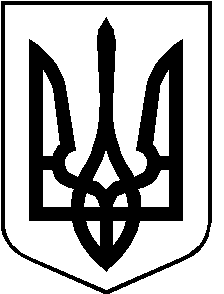 ЛУЦЬКОГО РАЙОНУ ВОЛИНСЬКОЇ ОБЛАСТІвосьмого скликанняРІШЕННЯ                      2022 року                                                                                   № 23/Про внесення змін до рішення Сокілської сільської ради від 24.04.2008 року № 15/5 «Про затвердження матеріалів землеустрою щодо складання документів, що посвідчують право оренди земельних ділянок ВАТ «Волиньобленерго»Розглянувши клопотання ПрАТ «ВОЛИНЬОБЛЕНЕРГО» та керуючись статтями 12, 65, 76, 124, 125 Земельного Кодексу України, статтею 26 Закону України «Про місцеве самоврядування в Україні», враховуючи рекомендації постійної комісії з питань депутатської діяльності та етики, дотримання прав людини, законності та правопорядку, земельних відносин, екології, природокористування, охорони пам’яток та історичного середовища, міська рада ВИРІШИЛА:        1. Змінити назву Товариства в п. 1 та п. 2 рішення Сокілської сільської ради від 24.04.2008 року №15/5 «Про затвердження матеріалів землеустрою щодо складання документів, що посвідчують право оренди земельних ділянок ВАТ «Волиньобленерго» з ВАТ «Волиньобленерго» на ПрАТ «Волиньобленерго».	2. Внести зміни в рядки 11 та 12 п. 2 рішення Сокілської сільської ради від 24.04.2008 року №15/5 «Про затвердження матеріалів землеустрою щодо складання документів, що посвідчують право оренди земельних ділянок ВАТ «Волиньобленерго», а саме: - КТП-52, кадастровий номер 0724586200:01:001:0476, площа , с. Сокіл;- КТП-46, кадастровий номер 0724586200:01:001:0477, площа , с. Сокіл;- КТП-449, кадастровий номер 0724586200:01:001:0474, площа , с. Сокіл;- КТП-304, кадастровий номер 0724586200:01:001:0475, площа , с. Сокіл;- КТП-54, кадастровий номер 0724586200:02:001:0456, площа , с. Духче;- КТП-145,кадастровий номер 0724586200:02:001:0455, площа , с. Духче.         3. Контроль за виконанням даного рішення покласти на постійну з питань депутатської діяльності та етики, дотримання прав людини, законності та правопорядку, земельних відносин, екології, природокористування, охорони пам’яток та історичного середовища Рожищенської міської ради.Міський голова                       			Вячеслав ПОЛІЩУКВавринюк Оксана 21541